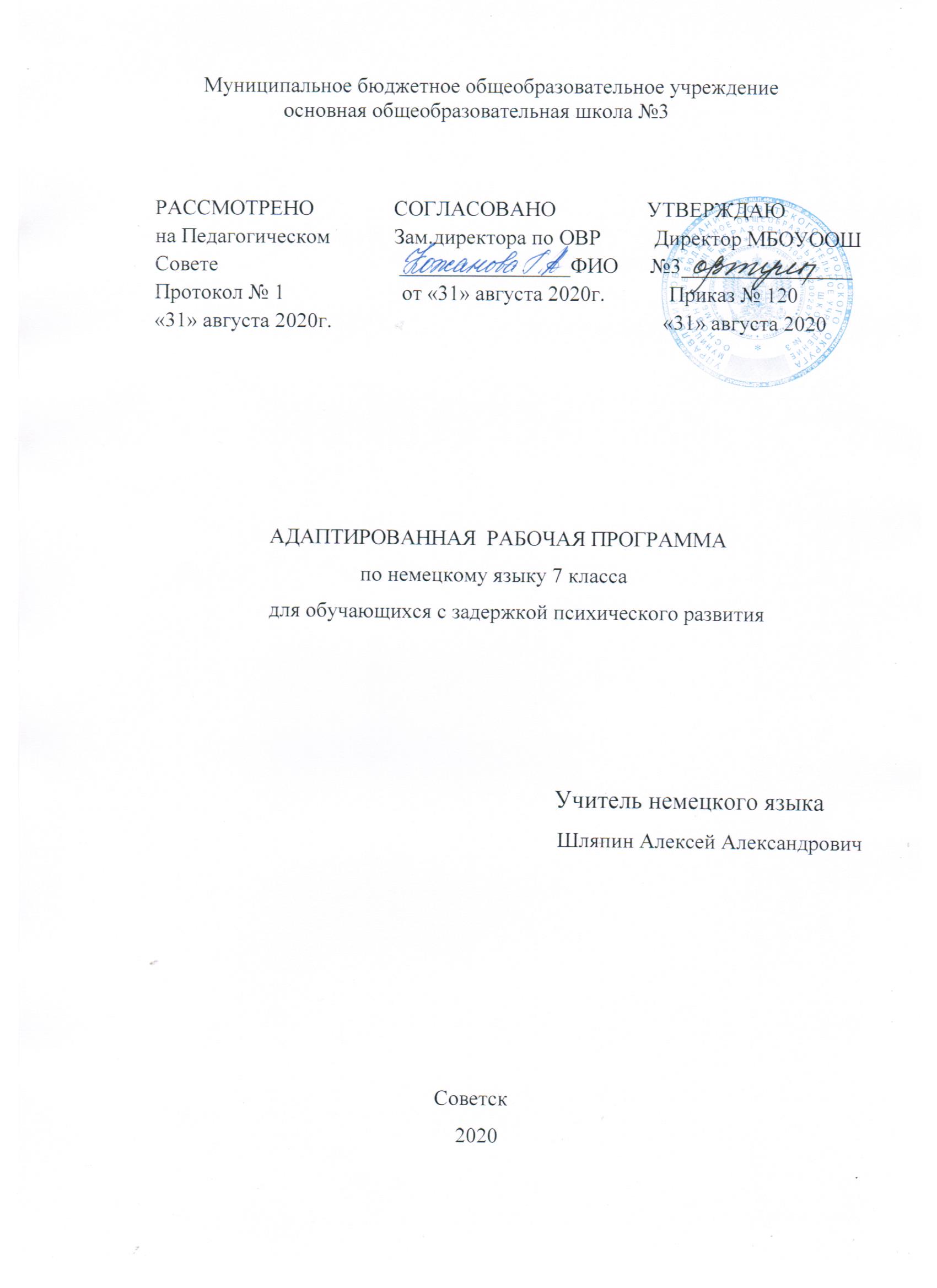            Содержание программы  1. Планируемые  результаты ________________________________3       2. Содержание учебного процесса___________________________   5 3.  Тематическое планирование______________________________ 61. Планируемые результаты.   В коммуникативной сфере:коммуникативная компетенция (то есть владение немецким языком как средством общения), включая речевую компетенцию в следующих видах речевой деятельности:Говорение:Формирование элементарной коммуникативной компетенции в говорении и письме: 1.Способность и готовность варьировать и комбинировать материал, ориентируясь на решение конкретных коммуникативных задач в наиболее распространенных ситуациях общения. 2. Уметь что-либо утверждать и обосновывать сказанное, т. е. решать комплексные коммуникативные задачи типа «Вырази свое мнение и обоснуй его» или «Сообщи партнеру о… и вырази свое отношение к услышанному от него» и т. д. 3. Вести групповое обсуждение: включаться в беседу; поддерживать ее; проявлять заинтересованность, удивление и т. п. (с опорой на образец или без него). 4. Вести  диалоги в стандартных ситуациях общения, используя речевой этикет (если необходимо с опорой на разговорник, словарь).Монологическая речь: 1) Делать краткое сообщение в русле основных тем и сфер общения: семейно-бытовой, учебно-трудовой, социокультурной применительно к своей стране, стране изучаемого языка (о распорядке дня, любимых занятиях, природе, спорте, охране окружающей среды). 2) Выражать свое отношение к прочитанному, используя определенные речевые клише. 3) Строить рассуждения по схеме: тезис + аргумент + резюме, т. е. что-то охарактеризовать, обосновать. 4) Сочетать разные коммуникативные типы речи, т. е. решать комплексные коммуникативные задачи: сообщать и описывать, рассказывать и характеризовать с опорой на текст.Аудирование: 1) Воспринимать на слух и понимать монологическое высказывание, относящееся к разным коммуникативным типам речи (описание, сообщение, рассказа), содержащие отдельные незнакомые слова, о значении которых можно догадаться по контексту или сходству слов с родным языком. 2) Воспринимать на слух аутентичный текст и выделять его основную мысль (прогноз погоды, объявление на вокзале, рекламу и т.д.). 3) Воспринимать на слух и понимать основное содержание диалогов (интервью, обмен мнениями и т. п.), т. е. понимать, о чем идет речь.Чтение: 1) Прочитать и понять основное содержание легких аутентичных текстов, содержащих новые слова, о значении которых можно догадаться на основе контекста, словообразования, сходства с родным языком, а так же опуская те новые слова, которые не мешают пониманию основного содержания текста (ознакомительное чтение). 2) Найти в процессе чтения основную мысль (идею) текста, разграничить существенные и второстепенные факты в содержании текста, проанализировать отдельные места, определяя подлежащее, сказуемое для полного понимания частично адаптированных и простых аутентичных текстов разных жанров, содержащих значительное количество незнакомых слов, используя при необходимости словарь (изучающее чтение). 3) Пользоваться в процессе чтения сносками, лингвострановедческим комментарием к тексту и грамматическим справочником. 4) Посмотреть несложный текст (несколько небольших текстов) в поисках нужной (интересующей) информации, т. е. овладеть приемами просмотрового чтения (прогнозирование содержания по заголовку, владение наиболее значимой для читающего информации).Письмо: 1) Письменно готовить краткую аннотацию с непосредственной опорой на текст. 2) Заполнять анкету, формуляр, писать письмо. Языковой материал: Графика и орфография: Сохранять и по возможности совершенствовать приобретенные знания, навыки и умения. Лексическая сторона речи: Распознавание структуры производного и сложного слова: выделять знакомые компоненты в незнакомом окружении (корни слов, аффиксы), по формальным признакам определять принадлежность незнакомого слова к грамматико-семантическому классу слов (существительное, прилагательное, глагол). Овладение устойчивыми словосочетаниями и репликами – клише, словами, обозначающими: - способы проведения немецкими школьниками летних каникул; - излюбленные места отдыха немцев в Германии и за ее пределами; - впечатления детей о каникулах, о внешнем виде друг друга после летнего отдыха; - мнения об отношении к школе, учебным предметам, учителям; - представление о Родине, городах; городе Новосибирске; - проблемы, связанные с экологией страны, родного города - особенности проживания в сельской местности; - занятия спортом, здоровый образ жизни; - впечатления о городах Германии, НСО, их достопримечательностях.Грамматическая сторона речи: - Активное использование речи придаточных предложений ; - Узнавание в тексте и понимание значения сложносочиненных предложений; - Модальные глаголы; - Неопределенно-личное местоимение; - Узнавание и понимание значения глагольных форм ; - Значение предлогов.Социокультурные знания и умения: -опеделенный уровень знаний социальных особенностей и картины мира носителей языка (приобретение страноведческой информации о странах изучаемого языка).2. Содержание учебного процесса.Kapitel I. Was nennen wir unsere Heimat? Что называется нашей Родиной?Kapitel II. Das Antlitz einer Stadt ist die Visitenkarte des Landes Лицо города – визитная карточка страныKapitel III. Das Leben in einer modernen Großstadt. Welche Probleme gibt es hier? Жизнь в современном городе. Какие проблемы здесь?Kapitel IV. Auf dem Lande gibt es auch viel Interessantes В деревне есть много интересного.Kapitel V. Umweltschutz ist das aktuellste Problem heutzutage, oder?Защита окружающей среды является последней проблемой в настоящее время, не так ли?Kapitel VI. Im gesunden Körper wohnt ein gesunder Geist. В здоровом теле - здоровый духKapitel VII. Wiederholung. Повторение                                                                            3. Тематическое планирование     № урока                                                        Название темы, раздела.Количество часов     № урока                                                        Название темы, раздела.Количество часов        Раздел  1.        «После летних каникул»                                       1 триместр1Беседа о лете на основе опоры. Составить монолог  высказывание о каникулах 12Понятие о прямом  - обратном порядке слов. Монолог о каникулах.13Закрепление грамматического материала.  « Вводная контрольная работа»  14Повторение порядковых числительных. Записать вопросы и ответы о лет-м отдыхе.15Повторение лексики,  ассоциограмма, беседа о погоде летом и осенью.16Работа у карты Германии. Беседа о ФРГ. Обучение переводу.17Повторение глагола können,  беседа об уроке немецкого языка, чтение с пол пониманием.18Стих “Schlaft gut”, чтение текста «Где говорят по- немецки?1    Раздел  2.    «Что мы называем нашей Родиной»9Знакомство с новой лексикой, аудирование полилога, песни, ассоциограмма.110Закрепление лексики. Работа у карты России. Краткое высказывание по теме.111Кто живет в Европе. Чтение с полным пониманием об Австрии. Лексика.112Стих«Ich weiss einen Stern», Чтение с полным пониманием о Швейцарии.113Новая лексика. Чтение с полным пониманием «Kinder in Europa.»114Памятка «Как правильно читать по-немецки» Ассоциограмма о Европе, чтение.115Словообразование. Новая лексика. Краткий монолог о месте проживания.116Учимся давать совет. Лексика. Чтение с полным пониманием текста.117Слова-интернационализмы. Составление рассказа о России на основе опоры.118Выражаем просьбу. Лекс-ка. Аудирование мнений о людях разных национальностей119Контрольная работа1Раздел 3.                «Лицо города – визитная карточка страны»20Повторение лексики по теме  «Город». Краткое монол - кое высказывание о городе.121Закрепление выражения просьбы. Чтение с полным пониманием о Лейпциге.122Закрепление лексики. Чтение с полным пониманием о Нюрнберге.123Неопределенно-личные предложения. Чтение с полным  пон. о Дрездене, Веймаре.1                                                                                                                    2 триместр24Закр-ние неопределенно-личных предложений. Чтение с полн. пониманием о Вене.125Закр-ние неопределенно- личных предложений. Чтение с полным пониман. о Берне.126Лексика по теме.  Чтение с полным пониманием  « Из истории Москвы».127Словообразование.  Закрепление лексики. Чтение с полным пониманием о Кремле.128Закрепление лексики. Составление рассказа о Москве с использованием нов. лексик129Сочинительные союзы und, denn, aber. Новая лексика и её активизация.130Закрепление орфографических навыков. Составление рассказа о родном городе.131Контрольная работа.1Раздел 4.     «Жизнь в современном городе. Какие здесь есть проблемы?»32Лексика по теме «Транспорт», Монолог о родном городе. Чтение с изв. информации133Лексика по теме.  Монолог о городе.  Чтение с извлечением информации.134Новая лексика, закрепление пройденной. Чтение текста с полным пониманием.135Закрепление лексики. Чтение текста и поиск информации.136Словообразование. Закрепление лексики. Чтение диалога.137Словообразование. Лексика в тексте. Чтение с извлечением информации.138 Чтение с извлечением информации. 139Понятие о придаточных дополнительных. Чтение с полным пониманием 140Закрепление придаточных дополнительных, (dass-Sätze). Чтение с пол. пони-ем.141Памятка.  Повторение модальных глаголов. Стихотворение “ Ich will”.142Неопределенно-личные предложения с модальными глаголами. Обучение переводу.143Контрольная  работа. 2 триместр1       Раздел 5.              «В деревне есть тоже  много интересного»44Закрепление орфографических навыков. Работа с новой лексикой. Чтение стиха.1                                                      3 триместр             145Изучение лексики по теме «Домашние животные».  Чтение с полным пониманием.146Закрепление лексики. Чтение с извлечением информации                                                                                                                                                                                                                                          47Лексика по теме «Сельскохозяйственные работы».  Чтение с полным пониманием.148Закрепление dass-Saetze. Составление монолога о сельскохоз. работах по картинкам149Ознакомление с придаточными причины. Чтение с пониманием  о нем. подворье.150Ознакомление с придаточными причины. Закрепление лексики.151Закрепление орфографических навыков. Чтение с полным пониманием152Будущее время. Памятка. Чтение с извлечением информации.153Работа с лексикой текста. Аудирование текста. Чтение с полным пониманием.154Контрольная работа.1  Раздел 6.     «Защита окружающей среды актуальная проблема сегодня»55Изучение новой лексики по теме.  Чтение с извлечением информации.156Новая лексика и повторение пройденной лексики.  Чтение с полным пониманием.157Работа с лексикой из схемы.  Чтение с извлечением информации.158Закрепление лексики. Чтение с извлечением информации.159Лексика.  Беседа на основе диаграммы. Чтение с полным пониманием. 160Новая лексика из текста.  Стих. Чтение с извлечением информации.161Словообразование. Закрепление лексики. 162Закрепление орфографических навыков. Составление монолога. 163Контрольная работа за 3 триместр.164 Итоговая контрольная работа за год.1     Раздел  7                 «В здоровом теле – здоровый дух».65Знакомство с новой лексикой. Составление монолога по опоре.166Закрепление орфографических навыков. Повторение предлогов с дат. падежом.167Ознакомление с предлогами винительного падежа.  Диалог «У врача»168Обобщающее повторение1Итого68